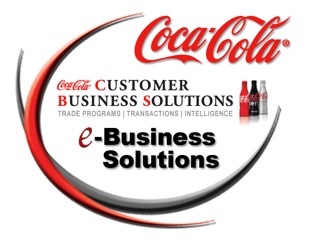 895 Delivery/Return Acknowledgment or AdjustmentVersion 4010UCS (additional versions also available)Coca-Cola Refreshments – Customer Business Solutions895 Delivery/Return Acknowledgment or AdjustmentFunctional Group ID=DXIntroduction:This Draft Standard for Trial Use contains the format and establishes the data contents of the Delivery/Return Acknowledgment or Adjustment Transaction Set (895) for use within the context of an Electronic Data Interchange (EDI) environment. The transaction set can be used to enable a distributor or Direct Store Delivery (DSD) vendor to communicate adjustments to a DSD delivery or to acknowledge the completion of a delivery. The transaction set contains changes to the Delivery/Return Base Record identified during the check-in procedure. A Delivery/Return Acknowledgement and/or Adjustment Transaction containing no changes is considered to be an acceptance of the preceding Base Record or Adjustment. The transaction set will contain only the detail data which is to be changed.Notes:Heading:	Pos.	Seg.		Req.		Loop	Notes and	No.	ID	Name	Des.	Max.Use	Repeat	Comments	Detail:	Pos.	Seg.		Req.		Loop	Notes and	No.	ID	Name	Des.	Max.Use	Repeat	Comments	Summary:	Pos.	Seg.		Req.		Loop	Notes and	No.	ID	Name	Des.	Max.Use	Repeat	Comments	Transaction Set Notes1.	The individual data fields will contain replacement values, not differences. The authentication code in the identification segment will contain the corresponding authentication code from the authentication segment in the Base or Adjustment Transaction immediately preceding it.	Segment:	ST Transaction Set Header	Position:	010	Loop:	Level:	Heading	Usage:	Mandatory	Max Use:	1	Purpose:	To indicate the start of a transaction set and to assign a control number	Syntax Notes:	Semantic Notes:	1	The transaction set identifier (ST01) is used by the translation routines of the interchange partners to select the appropriate transaction set definition (e.g., 810 selects the Invoice Transaction Set).	Comments:Data Element Summary	Ref.	Data		Des.	Element	Name	Attributes	Segment:	G87 Delivery/Return Adjustment Identification	Position:	020	Loop:	Level:	Heading	Usage:	Mandatory	Max Use:	1	Purpose:	To transmit identifying numbers, dates, and other basic data relating to the transaction set	Syntax Notes:	Semantic Notes:	Comments:	1	G8704 must contain the integrity check value from the G85 (Record Integrity Check) segment in the preceding base or adjustment transaction.Data Element Summary	Ref.	Data		Des.	Element	Name	Attributes	Segment:	LS Loop Header	Position:	010	Loop:	Level:	Detail	Usage:	Optional	Max Use:	1	Purpose:	To indicate that the next segment begins a loop	Syntax Notes:	Semantic Notes:	1	One loop may be nested contained within another loop, provided the inner nested loop terminates before the outer loop. When specified by the standard setting body as mandatory, this segment in combination with "LE", must be used. It is not to be used if not specifically set forth for use. The loop identifier in the loop header and trailer must be identical. The value for the identifier is the loop ID of the required loop segment. The loop ID number is given on the transaction set diagram in the appropriate ASC X12 version/release.	Comments:	1	See Figures Appendix for an explanation of the use of the LS and LE segments.Data Element Summary	Ref.	Data		Des.	Element	Name	Attributes	Segment:	G89 Line-Item Detail Adjustment	Position:	020	Loop:	0100        Optional	Level:	Detail	Usage:	Optional	Max Use:	1	Purpose:	To transmit line-item detail adjustments	Syntax Notes:	Semantic Notes:	Comments:Data Element Summary	Ref.	Data		Des.	Element	Name	Attributes	Segment:	G72 Allowance or Charge	Position:	040	Loop:	0100        Optional	Level:	Detail	Usage:	Optional	Max Use:	10	Purpose:	To specify allowances, charges, or services	Syntax Notes:	1	At least one of G7203 G7205 G7208 or G7209 is required.		2	Only one of G7205 G7208 or G7209 may be present.		3	If either G7206 or G7207 is present, then the other is required.		4	If either G7209 or G7210 is present, then the other is required.		5	If G7211 is present, then G7203 is required.	Semantic Notes:	1	G7209 is the allowance or charge percent.	Comments:	1	The G73 segment is required when G7201 contains code "499" or "999"; however, the use of these codes is discouraged.Data Element Summary	Ref.	Data		Des.	Element	Name	Attributes	Segment:	LE Loop Trailer	Position:	060	Loop:	Level:	Detail	Usage:	Optional	Max Use:	1	Purpose:	To indicate that the loop immediately preceding this segment is complete	Syntax Notes:	Semantic Notes:	1	One loop may be nested contained within another loop, provided the inner nested loop terminates before the other loop. When specified by the standards setting body as mandatory, this segment in combination with "LS", must be used. It is not to be used if not specifically set forth for use. The loop identifier in the loop header and trailer must be identical. The value for the identifier is the loop ID of the required loop beginning segment. The loop ID number is given on the transaction set diagram in the appropriate ASC X12 version/release.	Comments:	1	See Figures Appendix for an explanation of the use of the LE and LS segments.Data Element Summary	Ref.	Data		Des.	Element	Name	Attributes	Segment:	G84 Delivery/Return Record of Totals	Position:	030	Loop:	Level:	Summary	Usage:	Optional	Max Use:	1	Purpose:	To specify summary details of total items in terms of quantity or amount	Syntax Notes:	1	At least one of G8401 or G8402 is required.	Semantic Notes:	Comments:Data Element Summary	Ref.	Data		Des.	Element	Name	Attributes	Segment:	G86 Signature	Position:	040	Loop:	Level:	Summary	Usage:	Mandatory	Max Use:	1	Purpose:	To transmit an electronic identity	Syntax Notes:	Semantic Notes:	1	G8602 is a keyed representation of a signature.	Comments:Data Element Summary	Ref.	Data		Des.	Element	Name	Attributes	Segment:	G85 Record Integrity Check	Position:	050	Loop:	Level:	Summary	Usage:	Mandatory	Max Use:	1	Purpose:	To provide a secure method of identifying authenticity of record content	Syntax Notes:	Semantic Notes:	Comments:Data Element Summary	Ref.	Data		Des.	Element	Name	Attributes	Segment:	SE Transaction Set Trailer	Position:	060	Loop:	Level:	Summary	Usage:	Mandatory	Max Use:	1	Purpose:	To indicate the end of the transaction set and provide the count of the transmitted segments (including the beginning (ST) and ending (SE) segments)	Syntax Notes:	Semantic Notes:	Comments:	1	SE is the last segment of each transaction set.Data Element Summary	Ref.	Data		Des.	Element	Name	AttributesRefer to the UCS for Direct Store Delivery Implementation and User Guide for specific implementation guidelines for this transaction set.M010STTransaction Set HeaderM1n1M020G87Delivery/Return Adjustment IdentificationM1Not Used030G88Delivery/Return Identification AdjustmentO1010LSLoop HeaderO1LOOP ID - 01009999020G89Line-Item Detail AdjustmentO1Not Used030G22Pricing InformationO1040G72Allowance or ChargeO10Not Used050G23Terms of SaleO20060LELoop TrailerO1Not Used010G72Allowance or ChargeO20Not Used020G23Terms of SaleO20030G84Delivery/Return Record of TotalsO1M040G86SignatureM1M050G85Record Integrity CheckM1M060SETransaction Set TrailerM1MST01143Transaction Set Identifier CodeTransaction Set Identifier CodeTransaction Set Identifier CodeTransaction Set Identifier CodeMID 3/3ID 3/3Code uniquely identifying a Transaction SetCode uniquely identifying a Transaction SetCode uniquely identifying a Transaction SetCode uniquely identifying a Transaction SetCode uniquely identifying a Transaction SetCode uniquely identifying a Transaction SetCode uniquely identifying a Transaction Set895Delivery/Return Acknowledgment or AdjustmentDelivery/Return Acknowledgment or AdjustmentDelivery/Return Acknowledgment or AdjustmentDelivery/Return Acknowledgment or AdjustmentMST02329Transaction Set Control NumberTransaction Set Control NumberTransaction Set Control NumberTransaction Set Control NumberMAN 4/9AN 4/9Identifying control number that must be unique within the transaction set functional group assigned by the originator for a transaction setIdentifying control number that must be unique within the transaction set functional group assigned by the originator for a transaction setIdentifying control number that must be unique within the transaction set functional group assigned by the originator for a transaction setIdentifying control number that must be unique within the transaction set functional group assigned by the originator for a transaction setIdentifying control number that must be unique within the transaction set functional group assigned by the originator for a transaction setIdentifying control number that must be unique within the transaction set functional group assigned by the originator for a transaction setIdentifying control number that must be unique within the transaction set functional group assigned by the originator for a transaction setThe control number is comprised of the functional group control number (Data Element 28 in the GS segment) followed by a four-digit sequence number. The sequence number is sequentially assigned by the sender, starting with one within each functional group. For each functional group, the first sequence number will be 0001 and will incremented by one for each additional transaction set within the group.The control number is comprised of the functional group control number (Data Element 28 in the GS segment) followed by a four-digit sequence number. The sequence number is sequentially assigned by the sender, starting with one within each functional group. For each functional group, the first sequence number will be 0001 and will incremented by one for each additional transaction set within the group.The control number is comprised of the functional group control number (Data Element 28 in the GS segment) followed by a four-digit sequence number. The sequence number is sequentially assigned by the sender, starting with one within each functional group. For each functional group, the first sequence number will be 0001 and will incremented by one for each additional transaction set within the group.The control number is comprised of the functional group control number (Data Element 28 in the GS segment) followed by a four-digit sequence number. The sequence number is sequentially assigned by the sender, starting with one within each functional group. For each functional group, the first sequence number will be 0001 and will incremented by one for each additional transaction set within the group.The control number is comprised of the functional group control number (Data Element 28 in the GS segment) followed by a four-digit sequence number. The sequence number is sequentially assigned by the sender, starting with one within each functional group. For each functional group, the first sequence number will be 0001 and will incremented by one for each additional transaction set within the group.The control number is comprised of the functional group control number (Data Element 28 in the GS segment) followed by a four-digit sequence number. The sequence number is sequentially assigned by the sender, starting with one within each functional group. For each functional group, the first sequence number will be 0001 and will incremented by one for each additional transaction set within the group.The control number is comprised of the functional group control number (Data Element 28 in the GS segment) followed by a four-digit sequence number. The sequence number is sequentially assigned by the sender, starting with one within each functional group. For each functional group, the first sequence number will be 0001 and will incremented by one for each additional transaction set within the group.MG8701868Initiator CodeInitiator CodeInitiator CodeInitiator CodeMID 1/1ID 1/1Code identifying initiator of the transactionCode identifying initiator of the transactionCode identifying initiator of the transactionCode identifying initiator of the transactionCode identifying initiator of the transactionCode identifying initiator of the transactionCode identifying initiator of the transactionRReceiverReceiverReceiverReceiverMG8702478Credit/Debit Flag CodeCredit/Debit Flag CodeCredit/Debit Flag CodeCredit/Debit Flag CodeMID 1/1ID 1/1Code indicating whether amount is a credit or debitCode indicating whether amount is a credit or debitCode indicating whether amount is a credit or debitCode indicating whether amount is a credit or debitCode indicating whether amount is a credit or debitCode indicating whether amount is a credit or debitCode indicating whether amount is a credit or debitCCreditCreditCreditCreditDDebitDebitDebitDebitMG8703861Supplier's Delivery/Return NumberSupplier's Delivery/Return NumberSupplier's Delivery/Return NumberSupplier's Delivery/Return NumberMAN 1/22AN 1/22Identifying number assigned by the supplier to the transactionIdentifying number assigned by the supplier to the transactionIdentifying number assigned by the supplier to the transactionIdentifying number assigned by the supplier to the transactionIdentifying number assigned by the supplier to the transactionIdentifying number assigned by the supplier to the transactionIdentifying number assigned by the supplier to the transactionMG8704866Integrity Check ValueIntegrity Check ValueIntegrity Check ValueIntegrity Check ValueMAN 1/12AN 1/12Data element providing secure method for identifying authenticity of content. Value calculated by using CRC 16 algorithmData element providing secure method for identifying authenticity of content. Value calculated by using CRC 16 algorithmData element providing secure method for identifying authenticity of content. Value calculated by using CRC 16 algorithmData element providing secure method for identifying authenticity of content. Value calculated by using CRC 16 algorithmData element providing secure method for identifying authenticity of content. Value calculated by using CRC 16 algorithmData element providing secure method for identifying authenticity of content. Value calculated by using CRC 16 algorithmData element providing secure method for identifying authenticity of content. Value calculated by using CRC 16 algorithmMG8705869Adjustment NumberAdjustment NumberAdjustment NumberAdjustment NumberMN0 1/1N0 1/1Sequential number for adjustment beginning with 1 and incremented by 1 for each additional adjustment regardless of which party is the originatorSequential number for adjustment beginning with 1 and incremented by 1 for each additional adjustment regardless of which party is the originatorSequential number for adjustment beginning with 1 and incremented by 1 for each additional adjustment regardless of which party is the originatorSequential number for adjustment beginning with 1 and incremented by 1 for each additional adjustment regardless of which party is the originatorSequential number for adjustment beginning with 1 and incremented by 1 for each additional adjustment regardless of which party is the originatorSequential number for adjustment beginning with 1 and incremented by 1 for each additional adjustment regardless of which party is the originatorSequential number for adjustment beginning with 1 and incremented by 1 for each additional adjustment regardless of which party is the originatorXG8706870Receiver Delivery/Return NumberReceiver Delivery/Return NumberReceiver Delivery/Return NumberReceiver Delivery/Return NumberOAN 1/22AN 1/22MLS01447Loop Identifier CodeMAN 1/6AN 1/6The loop ID number given on the transaction set diagram is the value for this data element in segments LS and LEThe loop ID number given on the transaction set diagram is the value for this data element in segments LS and LEThe loop ID number given on the transaction set diagram is the value for this data element in segments LS and LEThe loop ID number given on the transaction set diagram is the value for this data element in segments LS and LEMG8901204Direct Store Delivery Sequence NumberDirect Store Delivery Sequence NumberDirect Store Delivery Sequence NumberDirect Store Delivery Sequence NumberMN0 1/4N0 1/4Direct Store Delivery sequential number of the line item detail or a new line item detailDirect Store Delivery sequential number of the line item detail or a new line item detailDirect Store Delivery sequential number of the line item detail or a new line item detailDirect Store Delivery sequential number of the line item detail or a new line item detailDirect Store Delivery sequential number of the line item detail or a new line item detailDirect Store Delivery sequential number of the line item detail or a new line item detailDirect Store Delivery sequential number of the line item detail or a new line item detailThis is the sequential number of the line item detail in the Delivery/Return Base Record Transaction Set (894) or a new line item detail to the Delivery/Return Acknowledgement and/or Adjustment Transaction Set (895).This is the sequential number of the line item detail in the Delivery/Return Base Record Transaction Set (894) or a new line item detail to the Delivery/Return Acknowledgement and/or Adjustment Transaction Set (895).This is the sequential number of the line item detail in the Delivery/Return Base Record Transaction Set (894) or a new line item detail to the Delivery/Return Acknowledgement and/or Adjustment Transaction Set (895).This is the sequential number of the line item detail in the Delivery/Return Base Record Transaction Set (894) or a new line item detail to the Delivery/Return Acknowledgement and/or Adjustment Transaction Set (895).This is the sequential number of the line item detail in the Delivery/Return Base Record Transaction Set (894) or a new line item detail to the Delivery/Return Acknowledgement and/or Adjustment Transaction Set (895).This is the sequential number of the line item detail in the Delivery/Return Base Record Transaction Set (894) or a new line item detail to the Delivery/Return Acknowledgement and/or Adjustment Transaction Set (895).This is the sequential number of the line item detail in the Delivery/Return Base Record Transaction Set (894) or a new line item detail to the Delivery/Return Acknowledgement and/or Adjustment Transaction Set (895).G8902380QuantityQuantityQuantityQuantityOR3 1/15R3 1/15Numeric value of quantityNumeric value of quantityNumeric value of quantityNumeric value of quantityNumeric value of quantityNumeric value of quantityNumeric value of quantityG8903355Unit or Basis for Measurement CodeUnit or Basis for Measurement CodeUnit or Basis for Measurement CodeUnit or Basis for Measurement CodeOID 2/2ID 2/2Code specifying the units in which a value is being expressed, or manner in which a measurement has been takenCode specifying the units in which a value is being expressed, or manner in which a measurement has been takenCode specifying the units in which a value is being expressed, or manner in which a measurement has been takenCode specifying the units in which a value is being expressed, or manner in which a measurement has been takenCode specifying the units in which a value is being expressed, or manner in which a measurement has been takenCode specifying the units in which a value is being expressed, or manner in which a measurement has been takenCode specifying the units in which a value is being expressed, or manner in which a measurement has been takenThe unit or basis for measurement code is used to qualify the contents of various data elements. It will vary depending on the data element it qualifies and the convention within industry groups.The unit or basis for measurement code is used to qualify the contents of various data elements. It will vary depending on the data element it qualifies and the convention within industry groups.The unit or basis for measurement code is used to qualify the contents of various data elements. It will vary depending on the data element it qualifies and the convention within industry groups.The unit or basis for measurement code is used to qualify the contents of various data elements. It will vary depending on the data element it qualifies and the convention within industry groups.The unit or basis for measurement code is used to qualify the contents of various data elements. It will vary depending on the data element it qualifies and the convention within industry groups.The unit or basis for measurement code is used to qualify the contents of various data elements. It will vary depending on the data element it qualifies and the convention within industry groups.The unit or basis for measurement code is used to qualify the contents of various data elements. It will vary depending on the data element it qualifies and the convention within industry groups.CACaseCaseCaseCaseXG8904766U.P.C./EAN Consumer Package CodeU.P.C./EAN Consumer Package CodeU.P.C./EAN Consumer Package CodeU.P.C./EAN Consumer Package CodeOAN 12/12AN 12/12XG8905235Product/Service ID QualifierProduct/Service ID QualifierProduct/Service ID QualifierProduct/Service ID QualifierOID 2/2ID 2/2Refer to 004010UCS Data Element Dictionary for acceptable code values.Refer to 004010UCS Data Element Dictionary for acceptable code values.Refer to 004010UCS Data Element Dictionary for acceptable code values.Refer to 004010UCS Data Element Dictionary for acceptable code values.Refer to 004010UCS Data Element Dictionary for acceptable code values.Refer to 004010UCS Data Element Dictionary for acceptable code values.Refer to 004010UCS Data Element Dictionary for acceptable code values.XG8906234Product/Service IDProduct/Service IDProduct/Service IDProduct/Service IDOAN 1/48AN 1/48XG8907438U.P.C. Case CodeU.P.C. Case CodeU.P.C. Case CodeU.P.C. Case CodeOAN 12/12AN 12/12G8908237Item List CostItem List CostItem List CostItem List CostOR4 1/9R4 1/9Gross unit cost within the appropriate price bracket for a line itemGross unit cost within the appropriate price bracket for a line itemGross unit cost within the appropriate price bracket for a line itemGross unit cost within the appropriate price bracket for a line itemGross unit cost within the appropriate price bracket for a line itemGross unit cost within the appropriate price bracket for a line itemGross unit cost within the appropriate price bracket for a line itemXG8909356PackPackPackPackON0 1/6N0 1/6XG8910810Inner PackInner PackInner PackInner PackON0 1/6N0 1/6MG7201340Allowance or Charge CodeAllowance or Charge CodeAllowance or Charge CodeAllowance or Charge CodeMID 1/3ID 1/3ID 1/3Code identifying the type of allowance or chargeCode identifying the type of allowance or chargeCode identifying the type of allowance or chargeCode identifying the type of allowance or chargeCode identifying the type of allowance or chargeCode identifying the type of allowance or chargeCode identifying the type of allowance or chargeCode identifying the type of allowance or charge499Other AllowanceOther AllowanceOther AllowanceOther AllowanceOther AllowanceMG7202331Allowance or Charge Method of Handling CodeAllowance or Charge Method of Handling CodeAllowance or Charge Method of Handling CodeAllowance or Charge Method of Handling CodeMID 2/2ID 2/2ID 2/2Code indicating method of handling for an allowance or chargeCode indicating method of handling for an allowance or chargeCode indicating method of handling for an allowance or chargeCode indicating method of handling for an allowance or chargeCode indicating method of handling for an allowance or chargeCode indicating method of handling for an allowance or chargeCode indicating method of handling for an allowance or chargeCode indicating method of handling for an allowance or charge02Off InvoiceOff InvoiceOff InvoiceOff InvoiceOff InvoiceAllowance included on invoiceAllowance included on invoiceAllowance included on invoiceAllowance included on invoiceXG7203341Allowance or Charge NumberAllowance or Charge NumberAllowance or Charge NumberAllowance or Charge NumberXAN 1/16AN 1/16AN 1/16XG7204769Exception NumberException NumberException NumberException NumberOAN 1/16AN 1/16AN 1/16MG7205359Allowance or Charge RateAllowance or Charge RateAllowance or Charge RateAllowance or Charge RateXR4 1/15R4 1/15R4 1/15Allowance or Charge Rate per UnitAllowance or Charge Rate per UnitAllowance or Charge Rate per UnitAllowance or Charge Rate per UnitAllowance or Charge Rate per UnitAllowance or Charge Rate per UnitAllowance or Charge Rate per UnitAllowance or Charge Rate per UnitXG7206339Allowance or Charge QuantityAllowance or Charge QuantityAllowance or Charge QuantityAllowance or Charge QuantityXR3 1/10R3 1/10R3 1/10XG7207355Unit or Basis for Measurement CodeUnit or Basis for Measurement CodeUnit or Basis for Measurement CodeUnit or Basis for Measurement CodeXID 2/2ID 2/2ID 2/2Refer to 004010UCS Data Element Dictionary for acceptable code values.Refer to 004010UCS Data Element Dictionary for acceptable code values.Refer to 004010UCS Data Element Dictionary for acceptable code values.Refer to 004010UCS Data Element Dictionary for acceptable code values.Refer to 004010UCS Data Element Dictionary for acceptable code values.Refer to 004010UCS Data Element Dictionary for acceptable code values.Refer to 004010UCS Data Element Dictionary for acceptable code values.Refer to 004010UCS Data Element Dictionary for acceptable code values.XG7208360Allowance or Charge Total AmountAllowance or Charge Total AmountAllowance or Charge Total AmountAllowance or Charge Total AmountXN2 1/15N2 1/15N2 1/15XG7209332PercentPercentPercentPercentXR3 1/6R3 1/6R3 1/6XG7210828Dollar Basis For PercentDollar Basis For PercentDollar Basis For PercentDollar Basis For PercentXR2 1/9R2 1/9R2 1/9XG7211770Option NumberOption NumberOption NumberOption NumberOAN 1/20AN 1/20AN 1/20MLE01447Loop Identifier CodeMAN 1/6AN 1/6The loop ID number given on the transaction set diagram is the value for this data element in segments LS and LEThe loop ID number given on the transaction set diagram is the value for this data element in segments LS and LEThe loop ID number given on the transaction set diagram is the value for this data element in segments LS and LEThe loop ID number given on the transaction set diagram is the value for this data element in segments LS and LEG8401380QuantityXR3 1/15R3 1/15Numeric value of quantityNumeric value of quantityNumeric value of quantityNumeric value of quantityG8401 is equal to the sum of all line item detail quantities for G8302.G8401 is equal to the sum of all line item detail quantities for G8302.G8401 is equal to the sum of all line item detail quantities for G8302.G8401 is equal to the sum of all line item detail quantities for G8302.XG8402361Total Invoice AmountXN2 1/10N2 1/10XG8403865Total Deposit Dollar AmountON2 1/6N2 1/6G8601867SignatureOAN 1/12AN 1/12Electronic identity. Calculation algorithm obtained from the Uniform Code CouncilElectronic identity. Calculation algorithm obtained from the Uniform Code CouncilElectronic identity. Calculation algorithm obtained from the Uniform Code CouncilElectronic identity. Calculation algorithm obtained from the Uniform Code CouncilWhen used in Direct Store Delivery applications, this is the sender's electronic identity.When used in Direct Store Delivery applications, this is the sender's electronic identity.When used in Direct Store Delivery applications, this is the sender's electronic identity.When used in Direct Store Delivery applications, this is the sender's electronic identity.XG860293NameOAN 1/60AN 1/60MG8501866Integrity Check ValueMAN 1/12AN 1/12Data element providing secure method for identifying authenticity of content. Value calculated by using CRC 16 algorithmData element providing secure method for identifying authenticity of content. Value calculated by using CRC 16 algorithmData element providing secure method for identifying authenticity of content. Value calculated by using CRC 16 algorithmData element providing secure method for identifying authenticity of content. Value calculated by using CRC 16 algorithmMSE0196Number of Included SegmentsMN0 1/10N0 1/10Total number of segments included in a transaction set including ST and SE segmentsTotal number of segments included in a transaction set including ST and SE segmentsTotal number of segments included in a transaction set including ST and SE segmentsTotal number of segments included in a transaction set including ST and SE segmentsWhen used in the SE segment, the count includes the total number of segments in the transaction including the ST and SE segments.When used in the SE segment, the count includes the total number of segments in the transaction including the ST and SE segments.When used in the SE segment, the count includes the total number of segments in the transaction including the ST and SE segments.When used in the SE segment, the count includes the total number of segments in the transaction including the ST and SE segments.MSE02329Transaction Set Control NumberMAN 4/9AN 4/9Identifying control number that must be unique within the transaction set functional group assigned by the originator for a transaction setIdentifying control number that must be unique within the transaction set functional group assigned by the originator for a transaction setIdentifying control number that must be unique within the transaction set functional group assigned by the originator for a transaction setIdentifying control number that must be unique within the transaction set functional group assigned by the originator for a transaction setThe transaction set control number (SE02) is the same as that used in the corresponding header (ST02).The transaction set control number (SE02) is the same as that used in the corresponding header (ST02).The transaction set control number (SE02) is the same as that used in the corresponding header (ST02).The transaction set control number (SE02) is the same as that used in the corresponding header (ST02).